Publicado en Madrid el 27/07/2016 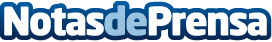 Bilfor, marca de nutrición deportiva, presenta su 'Decálogo para no desfallecer en el Camino de Santiago'La conocida marca de alimentación y nutrición deportiva online Bilfor, consciente de las dificultades que presenta el reto de superar el Camino de Santiago, para la mayoría de los que se deciden a afrontarlo, ha elaborado un pequeño 'Decálogo de recomendaciones sobre nutrición', fácil de seguir durante el viaje, para ayudar al peregrino ocasional o devoto a completar su Camino con éxitoDatos de contacto:Charo RodríguezNota de prensa publicada en: https://www.notasdeprensa.es/bilfor-marca-de-nutricion-deportiva-presenta Categorias: Nutrición Gastronomía Viaje Entretenimiento Turismo E-Commerce Otros deportes http://www.notasdeprensa.es